                Το μάζεμα της ελιάς Συνήθως το μάζεμα της ελιάς αρχίζει τον Νοέμβριο και ολοκληρώνεται τον Φεβρουάριο. Η περίοδος αυτή είναι η καλύτερη για να παράγουμε λάδι ανώτερης ποιότητας, το οποίο θα περιέχει όλα τα εξαιρετικά χαρακτηριστικά του.Το μάζεμα της ελιάς παίζει σημαντικό ρόλο στην καλλιέργειά της και στην ποιότητα του λαδιού.

Το μάζεμα της ελιάς ποικίλει από περιοχή σε περιοχή. Υπάρχουν περιοχές που αφήνουν την ελιά να ωριμάσει και να πέσει μόνη της στο έδαφος, δίνοντας την ευκαιρία στα έντομα να προσβάλουν τον καρπό και να επηρεάσουν την ποιότητα του λαδιού. Αλλού τη μαζεύουν με τα χέρια, αλλού τη ραβδίζουν χτυπώντας την με καλάμια, βέργες και ραβδιστικά μηχανήματα. Αλλού χτενίζουν τα κλαδιά με ειδικές χτένες και σε άλλα μέρη χρησιμοποιούν δονητές που ταράζουν τα κλαδιά και αφήνουν τον καρπό να πέσει στα λιόπανα.            Δραστηριότητα 2η Παρατηρείστε τις εικόνες και γράψτε σε κάθε λεζάντα το είδος μαζέματος της ελιάς.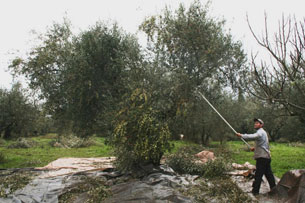 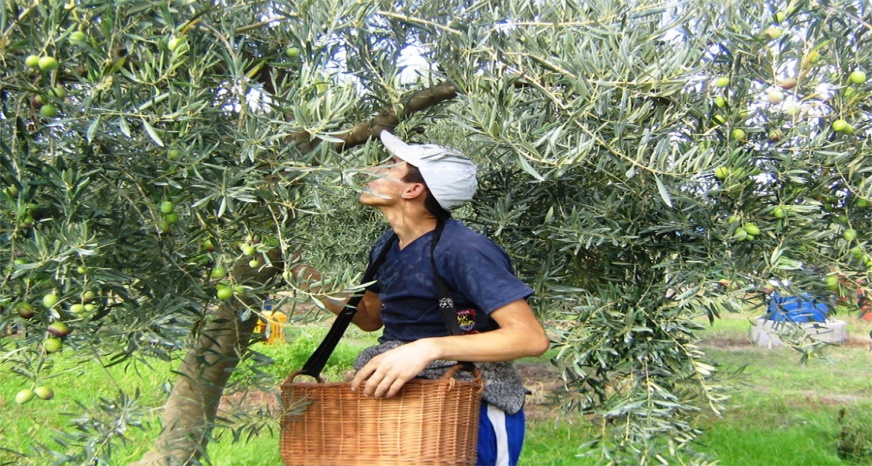 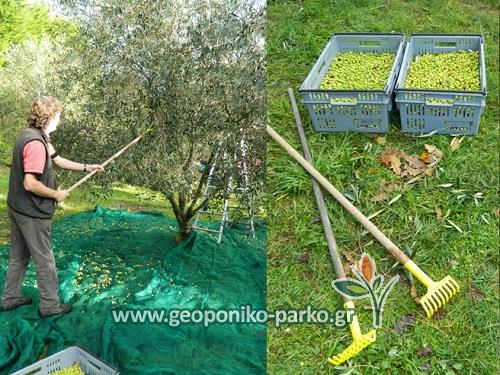 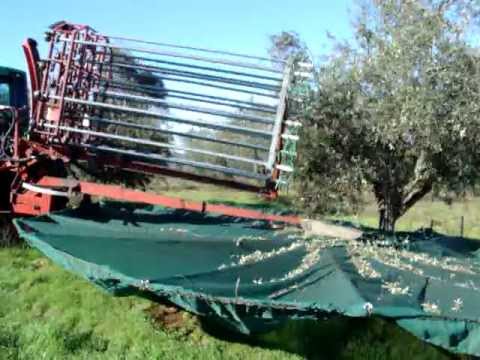 